Пояснительная записка к учебному плану 5-9 классов МБОУ Школы № 48 г.о. Самара на 2018 - 2019 учебный годВ 2018-2019 учебном году в 5-9 классах обучение осуществляется в рамках ФГОС основного общего образования.Учебный план 5-9 классов составлен на основании следующих нормативных документов:Федеральный закон Российской Федерации от 29 декабря 2012 г. № 273-ФЗ «Об образовании в Российской Федерации»;Санитарно-эпидемиологические правила и нормы СанПин 2.4.2.2821- «Санитарно-эпидемиологические требования к условиям и организации обучения в общеобразовательных учреждениях», утверждённые Постановлением  Главного Государственного врача Российской Федерации от 29.12.2010 №189 (в ред. от 24.11.2015г.); Федеральный государственный образовательный стандарт основного общего образования, утвержденный приказом Министерства образования и науки Российской Федерации от 17.12.2010 № 1897 (в ред. приказа № 1577 от 31.12.15);Приказ Минобрнауки от 31.03.2014 № 253 «Об утверждении федерального перечня учебников, рекомендуемых к использованию при реализации имеющих государственную аккредитацию образовательных программ начального общего, основного общего и среднего общего образования» (с изменениями);Примерная основная образовательная программа основного общего образования (в ред. от 28.10.2015);Письмо Министерства образования и науки Самарской области от 17.02.2016 № МО-16-09-01/173-ТУ «Об организации занятий внеурочной деятельности в образовательных организациях Самарской области, осуществляющих деятельность по основным общеобразовательным программам»;Письмо Министерства образования и науки Самарской области от 29.05.2018 № 535–ТУ «Об организации образовательного процесса в общеобразовательных организациях и образовательных организациях Самарской области, осуществляющих деятельность по основным общеобразовательным программам»;Основная образовательная программа основного общего образования МБОУ Школы № 48 г.о. Самара;Устав МБОУ Школы № 48 г.о. Самара.Цель реализации учебного планаВ учебном плане 5-9 классов представлены все основные образовательные области, что позволяет заложить фундамент общеобразовательной подготовки обучающихся:- обеспечение выполнения ФГОС;- обеспечение единства федерального, регионального компонентов и компонента образовательного учреждения;- обеспечение реализации интересов и потребностей обучающихся и их родителей (законных представителей);- сохранение и укрепление здоровья детей (закладывание основ здорового образа жизни).Учебный план, режим работы школы обеспечивают выполнение ФГОС ООО и использование компонента ОУ в соответствии с интересами и потребностями обучающихся, способствуя реализации идеи развития личности в культурно-нравственном и интеллектуальном плане, обеспечивая условия для самовыражения и самоопределения обучающихся.Организация образовательного процессаМБОУ Школа № 48 г.о. Самара осуществляет образовательный процесс в 5-9 классах в соответствии с основной образовательной программой основного общего образования по максимально допустимому объёму учебной нагрузки при 6-дневной учебной неделе: 5 классы (а,б,в) – 32 часа; 6 классы (а,б) – 33 часа; 7 классы (а,б,в) – 35 часов; 8 классы (а,б,в) – 36 часов; 9 классы (а,б,в) - 36 часов (норматив объёма учебной нагрузки обучающихся, установленный СанПин (утверждённые Постановлением главного государственного санитарного врача РФ от 29 декабря 2010г. N 189 об утвержденииСанПин 2.4.2.2821-10 «Санитарно-эпидемиологические требования к условиям и организации обучения в общеобразовательных учреждениях», регистрация в Минюсте РФ 3 марта 2011 г. N 19993).Объём максимальной допустимой нагрузки в течение дня для обучающихся  5-9 классов – не более 6 уроков.Продолжительность урока –   40 минут.Обучение организовано в первую смену.Начало занятий в 830 .Продолжительность перемен между уроками составляет не менее 10 минут, после 2 и 3 уроков устанавливаются две перемены по 20 минут каждая.Обучение осуществляется в первую смену.Продолжительность учебного года в 5-9 классах составляет 34 недели. Периоды промежуточной  аттестации в 5-9 классе  – четверть.Время выполнения домашнего задания не должно превышать границ, обозначенных СанПин 2.4.2.2821-10 п. 10.30. Объём домашних заданий (по всем предметам) должен быть таким, чтобы затраты времени на его выполнение не превышали (в астрономических часах) в 5 классе – 2 часа; в 6 классе – 2,5 часа; в 7-8 классах – 2,5 часа; в 9 классе – 3,5 часов. Вес ежедневного комплекта учебников и письменных принадлежностей не должен превышать для обучающихся 5-6 классов более 2,5 кг; для обучающихся 7-8 классов – более 3,5 кг; для обучающихся 9 классов – более 4,0 кг  (СанПин 2.4.2.2821-10 п. 10.32).Деление классов на подгруппы происходит (при наполняемости не менее 25 человек) в пределах выделенных средств на уроках:- иностранного языка, - технологии, - информатики. Для реализации потенциала детей с ограниченными возможностями здоровья могут разрабатываться индивидуальные учебные планы, в рамках которых формируется индивидуальная траектория развития обучающегося (содержание дисциплин, курсов, модулей, темп и формы образования). Реализация индивидуальных учебных планов может быть организована, в том числе, с помощью дистанционного образования.Срок освоения основной образовательной программы основного общего образования для 5-9 классов – пять лет.       Учебный план состоит из двух частей: обязательной части и части, формируемой участниками образовательных отношений.Обязательная часть учебного плана определяет состав учебных предметов обязательных предметных областей и минимальное количество часов на их изучение: - обучение в МБОУ Школе № 48 г.о. Самара ведется на русском языке; для большинства обучающихся он является родным; заявлений от родителей (законных представителей) обучающихся на изучение иного (нерусского) родного языка не поступало; в связи с этим, предметная область «Родной язык и родная литература» в учебном плане не представлена; - в предметной области «Русский язык и литература» предусматривается изучение русского языка – 5 часов в 5 классе; 6 часов в 6 классе; 4 часа в 7 классе; 3 часа в 8-9 классах в неделю, литературы – 3 часа в неделю 5-6 и 9 классах; 2 часа в неделю в 7-8 классах; - в предметной области «Иностранный язык» предусматривается изучение иностранного (английского) языка – 3 часа в неделю в 5-9 классах;- в предметной области «Математика и информатика» предусматривается изучение математики 5 часов в неделю в 5-9 классах; предмет «Математика» изучается в 7-9 классах в объёме двух модулей: «Алгебра» и «Геометрия»; информатики – 1 час в неделю в 7-9 классах; -  в предметной области «Общественно-научные предметы» предусматривается изучение истории 2 часа в неделю в 5-8 классах, 3 часа – в 9 классе; обществознания – 1 час в неделю в 6 - 9 классах, географии – 1 час в неделю в 5-6 классах и 2 часа в неделю в 7-9 классах;- в предметной области «Естественно-научные предметы» предусматривается изучение биологии – в 5-7 классах 1 час в неделю; в 8-9 классах 2 часа в неделю; физики – 2 часа в неделю в 7-9 классах; химии - 2 часа в неделю в 8-9 классах; - в предметной области «Искусство» предусматривается изучение музыки в 5-7 классах -  1 час в неделю, изобразительного искусства в 5-8 классах – 1 час в неделю;-  в предметной области «Технология» предусматривается изучение технологии – 2 часа в неделю в 5-7 классах; 1 час в неделю в 8 классах;- в предметной области «Физическая культура и Основы безопасности жизнедеятельности» предусматривается изучение физической культуры – 3 часа в неделю в 5-9 классах; основ безопасности жизнедеятельности 1 час в неделю в 8-9 классах.Недельная нагрузка предметов обязательной части в 5 классе не превышает 27 часов; в 6 классе - 29 часов; в 7 классе – 30 часов; в 8 классе – 32 часов; в 9 классе – 32 часов. Часть учебного плана, формируемая участниками образовательных отношений, обеспечивает реализацию компонента образовательной организации. Часы части учебного плана, формируемой участниками образовательных отношений, используются для увеличения количества часов на изучение учебных предметов обязательной части учебного плана, для обеспечения непрерывности изучения предметов обязательной части учебного плана, для проведения индивидуальных и групповых занятий (консультаций).Часть учебного плана, формируемая участниками образовательных отношений, представлена обязательными предметами:- математика (1 час в неделю в 5-9 классах) для увеличения часов на предмет обязательной части с целью расширения знаний обучающихся, развития их творческих способностей, успешного овладения программным материалом;- информатика (1 час в неделю в 5-6 классах и 9 классе) для обеспечения преемственности и непрерывности изучения предмета на уровне основного общего образования;-  предмет «Основы духовно-нравственной культуры народов России» будет изучаться в 5 классах во 2 полугодии в объёме 17 часов (1 час в неделю);-  биология (1 час в неделю в 7 классах) для увеличения часов на предмет обязательной части с целью расширения знаний обучающихся, развития их творческих способностей, успешного овладения программным материалом;- обществознание (1 час в неделю в 5 классах) для увеличения часов на предмет обязательной части с целью расширения знаний обучающихся, развития их творческих способностей, успешного овладения программным материалом;-  химия (1 час в неделю в 8 классах) для увеличения часов на предмет обязательной части с целью расширения знаний обучающихся, развития их творческих способностей, успешного овладения программным материалом;- основы безопасности жизнедеятельности  (1 час в неделю в 5-7 классах) для обеспечения преемственности и непрерывности изучения предмета на уровне основного общего образования;предметом регионального уровня -  «Самароведение»  (1 час в неделю в 6 классах),  1 час на предпрофильные курсы в 9 классах для формирования осознанного выбора  обучающимися дальнейшей профессиональной карьеры и часами для проведения индивидуальных и групповых занятий:-  индивидуально-групповые занятия по математике (1 час в неделю в 1 полугодии в 5 классах; 1 час в неделю в 7 классах; 2 часа в неделю в 8 классах; 1 час в неделю в 9 классах) для предупреждения и исправления типичных ошибок;-  индивидуально-групповые занятия по русскому языку (1 час в неделю в 7-9 классах) для предупреждения и исправления типичных ошибок.Промежуточная аттестация обучающихся в 5-9 классах  по учебным предметам в соответствии с действующим в школе «Положением о проведении промежуточной аттестации обучающихся и осуществлении  текущего контроля их успеваемости»    проводится  в следующих формах: - письменная проверка  – письменный ответ обучающегося на один или систему вопросов (заданий); к письменным ответам относятся: домашние, проверочные, лабораторные, практические, контрольные, творческие работы; письменные отчёты    о наблюдениях; письменные ответы на вопросы теста; сочинения, изложения, диктанты, рефераты и другое;- устная проверка  – устный ответ обучающегося на один или систему вопросов в форме ответа на билеты, беседы, собеседования и другое;- комбинированная проверка  - сочетание письменных и устных форм проверок.Иные формы промежуточной аттестации могут предусматриваться образовательной программой. Форма, сроки прохождения и предметы годовой промежуточной аттестации выбираются решением педагогического совета МБОУ Школы № 48 г.о. Самара в сентябре текущего года и утверждаются приказом директора:   в 5-8 классах годовая промежуточная аттестация проводится по следующим предметам в ниже указанные сроки и в следующих формах Учебный план 5-9 классов МБОУ Школы № 48 г.о. Самара имеет необходимое кадровое, программно-методическое, материально-техническое обеспечение, реализуется в полном объеме. Недельная нагрузка обучающихся соответствует санитарным требованиям. Учебный план МБОУ Школы № 48 г.о. Самара 5-9 классы на 2018 - 2019 учебный год Пояснительная записка к учебному плану 5-9 классов МБОУ Школы № 48 г.о. Самараобучающихся индивидуально на дому на 2018 - 2019 учебный годВ 2018-2019 учебном году в 5-9 классах обучение осуществляется в рамках ФГОС основного общего образования.Учебный план 5-9 классов составлен на основании следующих нормативных документов:Федеральный закон Российской Федерации от 29 декабря 2012 г. № 273-ФЗ «Об образовании в Российской Федерации»;Санитарно-эпидемиологические правила и нормы СанПин 2.4.2.2821- «Санитарно-эпидемиологические требования к условиям и организации обучения в общеобразовательных учреждениях», утверждённые Постановлением  Главного Государственного врача Российской Федерации от 29.12.2010 №189 (в ред. от 24.11.2015г.); Федеральный государственный образовательный стандарт основного общего образования, утвержденный приказом Министерства образования и науки Российской Федерации от 17.12.2010 № 1897 (в ред. приказа № 1577 от 31.12.15);Приказ Минобрнауки от 31.03.2014 № 253 «Об утверждении федерального перечня учебников, рекомендуемых к использованию при реализации имеющих государственную аккредитацию образовательных программ начального общего, основного общего и среднего общего образования» (с изменениями);Примерная основная образовательная программа основного общего образования (в ред. от 28.10.2015);Письмо Министерства образования и науки Самарской области от 17.02.2016 № МО-16-09-01/173-ТУ «Об организации занятий внеурочной деятельности в образовательных организациях Самарской области, осуществляющих деятельность по основным общеобразовательным программам»;Письмо Министерства образования и науки Самарской области от 29.05.2018 № 535–ТУ «Об организации образовательного процесса в общеобразовательных организациях и образовательных организациях Самарской области, осуществляющих деятельность по основным общеобразовательным программам»;Основная образовательная программа основного общего образования МБОУ Школы № 48 г.о. Самара;Устав МБОУ Школы № 48 г.о.Самара.Инструктивно-методическое письмом министерства образования и науки Самарской области от 23.08.2016г №МО-16-09-01/815-ту «Об организации обучения на дому по основным общеобразовательным программам обучающихся, нуждающихся в длительном лечении, а также детей-инвалидов»Приказом министерства образования и науки Самарской области от 04.09.20 l 4 №276-од («Об утверждении Порядка регламентации и оформления отношений государственной и муниципальной образовательной организации и родителей (законных представителей) обучающихся, нуждающихся в длительном лечении, а также детей-инвалидов, осваивающих основные общеобразовательные программы на дому, в Самарской области»)Цель реализации учебного планаВ учебном плане 5-9 классов обучающихся индивидуально на дому представлены все основные образовательные области, что позволяет заложить фундамент общеобразовательной подготовки обучающихся:- обеспечение выполнения ФГОС;- обеспечение реализации интересов и потребностей обучающихся и их родителей (законных представителей);- сохранение и укрепление здоровья детей (закладывание основ здорового образа жизни).Учебный план, режим работы школы обеспечивают выполнение ФГОС ООО и использование компонента ОУ в соответствии с интересами и потребностями обучающихся, способствуя реализации идеи развития личности в культурно-нравственном и интеллектуальном плане, обеспечивая условия для самовыражения и самоопределения обучающихся.Организация образовательного процесса обучающихся индивидуально на домуПродолжительность урока –   40 минут.Продолжительность учебного года в 5-9 классах составляет 34 недели. Периоды промежуточной  аттестации в 5-9 классе  – четверть.Срок освоения основной образовательной программы основного общего образования для 5-9 классов – пять лет.       Учебный план состоит из двух частей: обязательной части и части, формируемой участниками образовательного процесса.Обязательная часть учебного плана определяет состав учебных предметов обязательных предметных областей и минимальное количество часов на их изучение: - обучение в МБОУ Школе № 48 г.о. Самара ведется на русском языке; для большинства обучающихся он является родным; заявлений от родителей (законных представителей) обучающихся на изучение иного (нерусского) родного языка не поступало; в связи с этим, предметная область «Родной язык и родная литература» в учебном плане не представлена; - в предметной области «Руский язык и литература» предусматривается изучение русского языка – 2,75 часа в 5 классе; 2,5 часа в 6 классе; 2 часа в 7 классе; 1 час в 8 классе; в 9 классе 1,5 часа в неделю, литературы – 1 час в неделю в 5-9 классах; - в предметной области «Иностранный язык» предусматривается изучение иностранного (английского) языка – 1 час в неделю в 5-9 классах;- в предметной области «Математика и информатика» предусматривается изучение математики 2 часа в неделю в 5-7 классах; 2,25 часа в 7 классе; по 3 часа в 9 классе; предмет «Математика» изучается в 7-9 классах в объёме двух модулей: «Алгебра» и «Геометрия»; информатики – 0,25 часа в неделю в 5-9 классах; -  в предметной области «Общественно-научные предметы» предусматривается изучение истории 0,5 часа в неделю в 5- 9 классах; обществознания – 0,5 час в неделю в 5 - 9 классах, географии – 0,25 часа в неделю в 5 классе и 0,5 часа в неделю в 6-9 классах;- в предметной области «Естественно-научные предметы» предусматривается изучение биологии – в 5 классе 0,25 час в неделю; в 6-9 классах 0,5 часа в неделю; физики – 0,5 часа в неделю в 7 классе и по 1 часу в неделю в 8-9 классах; химии – 0,5 часа в неделю в 8-9 классах; - в предметной области «Искусство» предусматривается изучение музыки в 5-7 классах -  0,25 часа в неделю, изобразительного искусства в 5-8 классах – 0,25 час в неделю;-  в предметной области «Технология» предусматривается изучение технологии – 0,25 часа в неделю в 5-8 классах; - в предметной области «Физическая культура и Основы безопасности жизнедеятельности» предусматривается изучение физической культуры – 0,25 часа в неделю в 5-9 классах; основ безопасности жизнедеятельности 0,25 часа в неделю в 5-9 классах.Часть учебного плана, формируемая участниками образовательного процесса, представлена обязательными предметами:-  предмет «Основы духовно-нравственной культуры народов России» будет изучаться в 5 классах во 2 полугодии (0,25 часа в неделю);Промежуточная аттестация обучающихся индивидуально на дому в 5-9 классах  по учебным предметам проводится в соответствии с действующим в школе «Положением о проведении промежуточной аттестации обучающихся и осуществлении  текущего контроля их успеваемости»    проводится  в следующих формах: - письменная проверка – письменный ответ обучающегося на один или систему вопросов (заданий); к письменным ответам относятся: домашние, проверочные, лабораторные, практические, контрольные, творческие работы; письменные отчёты    о наблюдениях; письменные ответы на вопросы теста; сочинения, изложения, диктанты, рефераты и другое;- устная проверка – устный ответ обучающегося на один или систему вопросов в форме ответа на билеты, беседы, собеседования и другое;- комбинированная проверка - сочетание письменных и устных форм проверок.Иные формы промежуточной аттестации могут предусматриваться образовательной программой. Форма, сроки прохождения и предметы годовой промежуточной аттестации выбираются решением педагогического совета МБОУ Школы № 48 г.о. Самара в сентябре текущего года и утверждаются приказом директора:   в 5-8 классах годовая промежуточная аттестация проводится по следующим предметам в ниже указанные сроки и в следующих формах Учебный план 5-9 классов обучающихся индивидуально на дому МБОУ Школы № 48 г.о. Самара имеет необходимое кадровое, программно-методическое, материально-техническое обеспечение, реализуется в полном объеме. Недельная нагрузка обучающихся соответствует санитарным требованиям. Учебный план
для обучения на дому 
уровня основного общего образованияна 2018-2019 уч.год МБОУ Школы №48 г.о. Самара*0,25 часа по предметам: музыка, изобразительное искусство, технология, физическая культура, ОБЖ, информатика, основы духовно-нравственной культуры народов России по просьбе родителей переносятся на другие предметы, наиболее важные для их детей.Пояснительная записка к плану внеурочной деятельностиМБОУ Школы № 48 г.о. Самара   5-9 классов на 2018-2019 учебный годВ 2018-2019 учебном году в 5-9 классах обучение осуществляется в рамках  ФГОС основного общего образования. В Федеральном государственном образовательном стандарте основного общего образования внеурочной деятельности школьников уделено особое внимание, определено пространство и время в образовательном пространстве. План внеурочной деятельности 5-9 классов составлен на основании следующих нормативных документов: Федеральный закон Российской Федерации от 29 декабря 2012 г. № 273-ФЗ «Об образовании в Российской Федерации» Санитарно-эпидемиологические правила и нормативы СанПин 2.4.2.2821-10 «Санитарно-эпидемиологические требования к условиям и организации обучения в общеобразовательных учреждениях», утверждённые Постановлением Главного государственного санитарного врача Российской Федерации от 29.12 2010 г. №189 (в ред. от 24.11.2015 г.);Федеральный государственный образовательный стандарт основного общего образования, утвержденный приказом Министерства образования и науки Российской Федерации от 17.12.2010 г. № 1897 (в ред. приказа № 1577 от 31.12.2015г.);Примерная основная образовательная программа основного общего образования (в ред. от 28.10.2015);Письмо Министерства образования и науки Самарской области от 17.02.2016 г. № МО-16-09-01/173-ТУ «Об организации занятий внеурочной деятельности в образовательных организациях Самарской области, осуществляющих деятельность по основным общеобразовательным программам»;Письмо Министерства образования и науки Самарской области от 29.05.2018 № 535–ТУ «Об организации образовательного процесса в общеобразовательных организациях и образовательных организациях Самарской области, осуществляющих деятельность по основным общеобразовательным программам»;Основная образовательная программа основного общего образования МБОУ Школы №  48 г.о. Самара;Устав МБОУ Школы № 48 г.о. Самара.Цель реализации плана внеурочной деятельностиВ плане внеурочной деятельности 5-9 классов представлены основные направления развития личности, что позволяет заложить фундамент общеобразовательной подготовки обучающихся:- обеспечение выполнения ФГОС;- обеспечение духовно-нравственного развития и воспитания обучающихся, их социализации;- формирование экологической культуры обучающихся;- формирование культуры здорового и безопасного образа жизни.Внеурочная деятельность в 5-9 классах объединяет все виды деятельности школьников (кроме учебной деятельности и деятельности на уроке), в которых возможно и целесообразно решение задач их воспитания и социализации. В соответствии с требованиями ФГОС внеурочная деятельность обучающихся 5 – 9 классов организуется по основным направлениям развития личности:- духовно-нравственное: кружок «Литературная гостиная»; кружок «Ораторское искусство»; кружок «Основы православной культуры»; кружок «Когда интересно читать»; - социальное: клуб краеведов «Мой родной край»; клуб пользователей ПК «Мир компьютерных технологий»;  - общеинтеллектуальное: школа эрудитов «Развитие познавательных способностей»; шахматный кружок «Боевая пешка»;- общекультурное: кружок «Художественное творчество в дизайне»; ученическое научно-исследовательское общество «Технология учебно-исследовательской и проектной деятельности»; «Мир профессий в информационном обществе»;- спортивно-оздоровительное: спортивные секции «Лёгкая атлетика», «Волейбол».Организация внеурочной деятельностиОрганизация занятий по основным направлениям развития личности является неотъемлемой частью образовательного процесса в образовательном учреждении.Внеурочная деятельность в 5-9 классах осуществляется в объёме 6 часов в неделю через:- рабочих программ, разработанных педагогами общеобразовательной организации на основе примерных программ внеурочной деятельности  (внутришкольная система дополнительного образования – спортивные секции, кружки, клубы);- классное руководство (тематические классные часы, экскурсии, соревнования и т.д.);- деятельность психолога в соответствии с его должностными обязанностями (психологические тренинги). Содержание данных занятий формируется с учётом пожеланий обучающихся и их родителей (законных представителей) и осуществляется посредством различных форм организации, отличных от урочной системы обучения, таких, как экскурсии, кружки, секции, клубы, соревнования, общественно-полезные практики.В рамках реализации основной образовательной программы основного общего образования с целью оптимального распределения учебной нагрузки и занятий внеурочной деятельностью предусмотрено чередование учебной и внеурочной деятельности обучающихся 5-9 классов. При организации внеурочной деятельности обучающихся образовательной организацией соблюдается принцип преемственности программ внеурочной деятельности обучающихся начальной школы и обучающихся 5-9 классов. Допускается корректирование   планов внеурочной деятельности в процессе освоения основной образовательной программы в 5-9 классах.Промежуточная аттестация обучающихся в 5-9 классах по курсам внеурочной деятельности в соответствии с действующим в школе «Положением о внеурочной деятельности»  проводится  в сроки и в формах, определяемых рабочими программами педагогов; педагоги самостоятельны в выборе системы оценивания (возможна зачётная форма).План внеурочной деятельности обучающихся 5-9 классов МБОУ Школы № 48 г.о. Самара на 2018-2019 учебный год 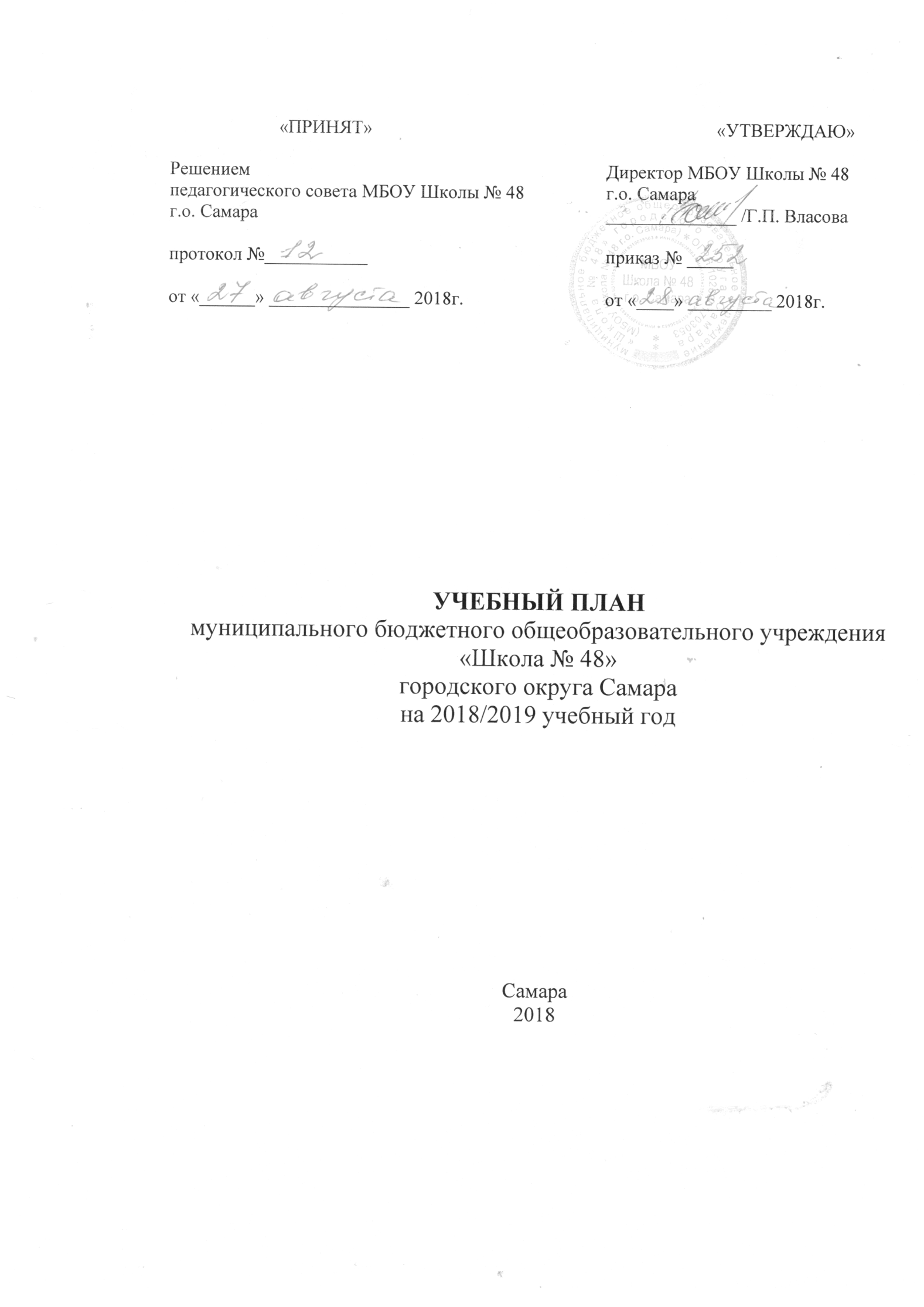 КлассыПредметыФорма аттестацииСроки5 а,б6 а,б,в7 а,б,в8 а,б,вРусский языкТест10.05-19.055 а,б6 а,б,в7 а,б,в8 а,б,вМатематикаТест10.05-19.05Предметные областиУчебныепредметыКлассыКоличество часов в неделюКоличество часов в неделюКоличество часов в неделюКоличество часов в неделюКоличество часов в неделюКоличество часов в неделюПредметные областиУчебныепредметыКлассы5а,б,в6 а,б7 а,б,в8 а,б,в9 а,б,вВсегоОбязательная частьОбязательная частьОбязательная частьОбязательная частьОбязательная частьОбязательная частьОбязательная частьОбязательная частьРусский язык и литератураРусский язык5643321Русский язык и литератураЛитература3322313Иностранные языкиИностранный язык (английский)3333315Математика и информатикаМатематика5+1*5+1*5+1*5+1*5+1*25+5*Математика и информатикаИнформатика1*1*111+14+2*Общественно-научные предметыИстория 2222311Общественно-научные предметыОбществознание1*11114+1*Общественно-научные предметыГеография112228Естественно-научные предметыФизика002226Естественно-научные предметыХимия0002+125Естественно-научные предметыБиология111+1*227+1*ИскусствоМузыка111003ИскусствоИзобразительное искусство111104ТехнологияТехнология222107Физическая культура иОсновы безопасности жизнедеятельностиОсновы безопасности жизнедеятельности1*1*1*112+3*Физическая культура иОсновы безопасности жизнедеятельностиФизическая культура3333315ИтогоИтого2729303232150*Часть, формируемая участниками образовательных отношений*Часть, формируемая участниками образовательных отношений5454422Основы духовно-нравственной культуры народов России (Светская этика)Основы духовно-нравственной культуры народов России (Светская этика)0,500000,5СамароведениеСамароведение010001Предпрофильные курсыПредпрофильные курсы000011Математика. ИГЗМатематика. ИГЗ0,501214,5Русский язык. ИГЗРусский язык. ИГЗ001113Максимально допустимая недельная нагрузка(6-дневная учебная неделя)Максимально допустимая недельная нагрузка(6-дневная учебная неделя)3233353636172КлассыПредметыФорма аттестацииСроки5 а,б6 а,б,в7 а,б,в8 а,б,вРусский языкТест10.05-19.055 а,б6 а,б,в7 а,б,в8 а,б,вМатематикаТест10.05-19.05Предметные областиУчебные предметы Количество часов в неделюКоличество часов в неделюКоличество часов в неделюКоличество часов в неделюКоличество часов в неделюПредметные областиКласс5 класс6 класс7 класс8 класс9 классРусский язык и литератураРусский язык 2,752,5211,5Русский язык и литератураЛитература 11111Иностранный языкИностранный язык (английский) 11111Математика и информатикаМатематика 2,02,02,02,253Математика и информатикаИнформатика 0,25*(с классом)0,25*(с классом)0,25*(с классом)0,25*(с классом)0,25*(с классом)Общественно-научные предметыИстория 0,50,50,50,50,5Общественно-научные предметыОбществознание 0,50,50,50,50,5Общественно-научные предметыГеография 0,250,50,50,50,5Основы духовно-нравственной культуры Основы духовно-нравственной культуры0,25*(с классом)----Естественно-научные предметыФизика ––0,511Естественно-научные предметыБиология 0,250,50,50,50,5Естественно-научные предметыХимия0,50,5ИскусствоМузыка 0,25*(с классом)0,25*(с классом)0,25*(с классом)--ИскусствоИзобразительное искусство0,25*(с классом)0,25*(с классом)0,25*(с классом)0,25*(с классом)-ТехнологияТехнология 0,25*(с классом)0,25*(с классом)0,25*(с классом)0,25*(с классом)0,25*(с классом)Физическая культура и ОБЖФизическая культура 0,25*(с классом)0,25*(с классом)0,25*(с классом)0,25*(с классом)0,25*(с классом)Основы безопасности жизнедеятельности0,250,250,25*(с классом)0,25*(с классом)0,25*(с классом) Итого1010101011Направления внеурочной деятельностиНазвание курса внеурочной деятельностиФорма организации внеурочной деятельностиКоличество часов в неделюКоличество часов в неделюКоличество часов в неделюКоличество часов в неделюКоличество часов в неделюВсегоНаправления внеурочной деятельностиНазвание курса внеурочной деятельности5 а,б,в 6 а,б7а,б,в8а,б,в9а,б,вдуховно-нравственное«Литературная гостиная»кружок11духовно-нравственное«Ораторское искусство»кружок11духовно-нравственное«Основы православной культуры»кружок11духовно-нравственное«Когда читать  интересно»кружок112социальное«Мой родной край»клуб краеведов 115социальное«Мир компьютерных технологий»клуб пользователей ПК111115общеинтеллек-туальное«Развитие познавательных способностей»школа эрудитов111115общеинтеллек-туальное«Боевая пешка»шахматный кружок111115общекультурное«Художественное творчество в дизайне»кружок112общекультурное«Технология учебно-исследовательской  и проектной деятельности»ученическое научно-исследо-вательскоеобщество112общекультурное«Мир профессий в информационном обществе»кружок11спортивно-оздоровительное«Лёгкая атлетика»спортивная секция 2210спортивно-оздоровительное«Волейбол»спортивная секция22210ИТОГО   6-дневная учебная неделя6666630